SYNDICAT RÉGIONAL DES PROFESSIONNELLES EN SOINS DU QUÉBEC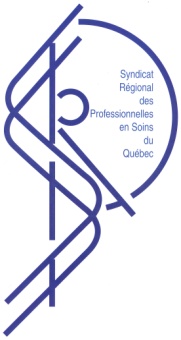 5630, rue Hochelaga, Montréal (Québec) H1N 3L7		Téléphone (514) 379-6030 * Télécopieur : (514) 379-3141		Courriel : information@srpsq.org * www.srpsq.orgRÉCLAMATION DE SALAIRELes réclamations de salaire doivent être faites au plus tard quarante-cinq (45) jours après l’activité.VEUILLEZ INSCRIRE LE NOMBRE PRIMES RÉCLAMÉESÉCHELON :STATUT :Infirmière : Clinicienne : Inf-aux : Jour : Soir : Nuit : TALON DE PAIE JOINT TALON DE PAIE JOINT TAUX HORAIRE :TAUX HORAIRE :HORAIRE DE TRAVAIL JOINTHORAIRE DE TRAVAIL JOINTANCIENNETÉ :0-5 ANS : 5-10 ANS : 10 ANS ET PLUS : DATEDESCRIPTION DE L’ACTIVITÉHEURESRÉCLAMÉESPRIMESOIRPRIMENUITPRIMEFDSPRIMEAUTRESDESCRIPTIONTOTAL :TOTAL :IDENTIFICATIONIDENTIFICATIONIDENTIFICATIONIDENTIFICATIONIDENTIFICATIONIDENTIFICATIONIDENTIFICATIONIDENTIFICATIONIDENTIFICATIONIDENTIFICATIONIDENTIFICATIONIDENTIFICATIONIDENTIFICATIONIDENTIFICATIONIDENTIFICATIONIDENTIFICATIONNo assurance sociale :No assurance sociale :No assurance sociale :No assurance sociale :No assurance sociale :Nom :Date de naissance :Date de naissance :Date de naissance :Date de naissance :Adresse complète :Adresse complète :Adresse complète :Nom de l’établissement :Nom de l’établissement :Nom de l’établissement :Nom de l’établissement :Nom de l’établissement :Nom de l’établissement :Tél. (travail) :Tél. (travail) :Tél. (rés.) :Tél. (rés.) :Signature :ESPACE RÉSERVÉ À LA COMPTABILITÉESPACE RÉSERVÉ À LA COMPTABILITÉESPACE RÉSERVÉ À LA COMPTABILITÉESPACE RÉSERVÉ À LA COMPTABILITÉESPACE RÉSERVÉ À LA COMPTABILITÉESPACE RÉSERVÉ À LA COMPTABILITÉESPACE RÉSERVÉ À LA COMPTABILITÉESPACE RÉSERVÉ À LA COMPTABILITÉESPACE RÉSERVÉ À LA COMPTABILITÉESPACE RÉSERVÉ À LA COMPTABILITÉESPACE RÉSERVÉ À LA COMPTABILITÉESPACE RÉSERVÉ À LA COMPTABILITÉESPACE RÉSERVÉ À LA COMPTABILITÉESPACE RÉSERVÉ À LA COMPTABILITÉESPACE RÉSERVÉ À LA COMPTABILITÉESPACE RÉSERVÉ À LA COMPTABILITÉDATE :DATE :CHÈQUE :MONTANT APPROUVÉ :MONTANT APPROUVÉ :MONTANT APPROUVÉ :MONTANT APPROUVÉ :MONTANT APPROUVÉ :